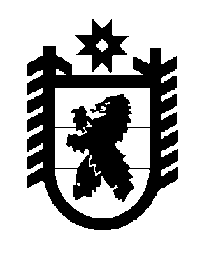 РЕСПУБЛИКА КАРЕЛИЯПУДОЖСКИЙ МУНИЦИПАЛЬНЫЙ РАЙОН АДМИНИСТРАЦИЯ КРАСНОБОРСКОГО СЕЛЬСКОГО ПОСЕЛЕНИЯ186161, РК, Пудожский район, п. Красноборский, ул. Центральная, д. 1ПОСТАНОВЛЕНИЕ    23 июля  2018г.                                                                                                № 30 О ПОРЯДКЕ ВЕДЕНИЯ РЕЕСТРАУСТАВОВ ТЕРРИТОРИАЛЬНОГО ОБЩЕСТВЕННОГО САМОУПРАВЛЕНИЯВ КРАСНОБОРСКОМ СЕЛЬСКОМ ПОСЕЛЕНИИВ соответствии с Федеральным законом от 06.10.2003 N 131-ФЗ "Об общих принципах организации местного самоуправления в Российской Федерации", Решением Совета Красноборского сельского поселения от 19.06.2018 года N 115 "Об утверждении Положения о территориальном общественном самоуправлении в Красноборском сельском поселении", на основании статьи 19 Устава Красноборского сельского поселения, администрация Красноборского сельского поселенияПОСТАНОВЛЯЕТ1. Утвердить прилагаемый Порядок ведения реестра Уставов территориального общественного самоуправления в Красноборском сельском поселении.2. Ведущему специалисту администрации (Савиной О.А.) обеспечить размещение Постановления на официальном сайте администрации Красноборского сельского поселения в сети Интернет.3. Ведущему специалисту администрации (Савиной О.А.) обеспечить опубликование Постановления в средствах массовой информации.4.  Контроль за исполнением постановления оставляю за собой.Главы Красноборского сельского поселения                                                                 П.В.СолянойУтвержденПостановлениемадминистрации Красноборскогосельского поселенияот  23.07.2018  N 30ПОРЯДОКВЕДЕНИЯ РЕЕСТРА УСТАВОВ ТЕРРИТОРИАЛЬНОГО ОБЩЕСТВЕННОГОСАМОУПРАВЛЕНИЯ В КРАСНОБОРСКОМ СЕЛЬСКОМ ПОСЕЛЕНИИ1. ОБЩИЕ ПОЛОЖЕНИЯ1.1. Настоящий Порядок регулирует вопросы ведения реестра уставов территориального общественного самоуправления в Красноборском сельском поселении и обеспечения доступности сведений, включенных в него.1.2. Реестр уставов территориального общественного самоуправления в сельском поселении  (далее - реестр уставов) представляет собой свод сведений о зарегистрированных на территории Красноборского сельского поселения уставах территориальных общественных самоуправлений, о зарегистрированных изменениях и дополнениях в уставы территориальных общественных самоуправлений.1.3. Ведение реестра уставов осуществляет ведущий специалист (Савина О.А.).1.4. Сведения, включенные в реестр уставов, являются открытыми и общедоступными.2. СОДЕРЖАНИЕ РЕЕСТРА УСТАВОВ, ПОРЯДОК ВКЛЮЧЕНИЯСВЕДЕНИЙ В РЕЕСТР УСТАВОВ2.1. Реестр уставов ведется на бумажном и электронном носителях по форме приложения к Порядку. В случае несоответствия сведений, содержащихся на бумажном и электронном носителях, приоритет имеют сведения на бумажном носителе.2.2. Основаниями для внесения сведений в реестр уставов являются:нормативный правовой акт Красноборского сельского поселения о регистрации устава территориального общественного самоуправления;нормативный правовой акт Красноборского сельского поселения о регистрации изменений и дополнений в устав территориального общественного самоуправления.2.3. Реестр уставов включает в себя следующие сведения:порядковый номер записи;дату внесения записи в реестр уставов;полное наименование устава территориального общественного самоуправления;дату, номер, заголовок нормативного правового акта Красноборского сельского поселения о регистрации устава территориального общественного самоуправления;дату, номер, заголовок нормативного правового акта Красноборского сельского поселения о регистрации изменений и дополнений в устав территориального общественного самоуправления;дату и номер протокола конференции граждан, в котором содержится принятое решение конференции граждан о принятии устава, внесении в него изменений и дополнений;подпись лица, ответственного за ведение реестра уставов, внесшего сведения.2.4. Ведение реестра уставов на бумажном носителе осуществляется в виде книги. До внесения записей в книгу последняя прошивается, на оборотной стороне последнего листа книги проставляется подпись ведущего специалиста (Савина О.А. – ответственное лицо за ведение реестра), которая скрепляется печатью, а также указывается количество пронумерованных и прошитых листов.2.5. В день внесения последней записи ведущего специалиста  (Савина О.А. – ответственное лицо за ведение реестра) фиксирует дату завершения на лицевой стороне обложки книги и заверяет личной подписью.2.6. Записи в реестре уставов нумеруются порядковыми номерами, начиная с единицы.2.7. Внесение исправлений в реестр уставов на бумажном носителе осуществляется путем зачеркивания ошибочно внесенных записей так, чтобы зачеркнутый текст сохранился. В конце исправления делается сноска "*", которая раскрывается внизу страницы, на которой внесены ошибочные сведения, при этом после слов "исправленному верить" указываются фамилия, инициалы и подпись лица, внесшего исправление, и дата внесения.2.8. В реестре уставов на электронном носителе не указываются сведения, ошибочно внесенные в реестр уставов на бумажном носителе.2.9. Датой внесения сведений в реестр уставов считается день внесения записи в реестр уставов на бумажном носителе.2.10. Записи о регистрации устава территориального общественного самоуправления, о регистрации изменений и дополнений в устав территориального общественного самоуправления вносятся в реестр уставов на бумажном носителе в течение 10 дней со дня издания нормативного правового акта Красноборского сельского поселения, указанных в пункте 2.2 Порядка.2.11. Сведения, вносимые в реестр уставов на электронном носителе, аналогичны сведениям, вносимым в реестр уставов на бумажном носителе.2.12. Сведения в реестр уставов на электронном носителе вносятся в течение рабочего дня, следующего за днем внесения сведений в реестр уставов на бумажном носителе.3. ПРЕДОСТАВЛЕНИЕ СВЕДЕНИЙ ИЗ РЕЕСТРА УСТАВОВ3.1. Сведения, содержащиеся в реестре уставов, предоставляются юридическим и физическим лицам на основании их запроса, направляемого заявителем в администрацию Красноборского сельского поселения.3.2. Срок предоставления ответа на запрос составляет не более 30 дней со дня регистрации запроса.3.3. Ответ на запрос направляется в виде выписки из реестра уставов. При отсутствии в реестре уставов запрашиваемых сведений заявителю направляется соответствующий ответ.3.4. Предоставление информации из реестра уставов осуществляется в соответствии с Федеральным законом от 09.02.2009 N 8-ФЗ "Об обеспечении доступа к информации о деятельности государственных органов и органов местного самоуправления".Приложениек Порядкуведения реестра уставовтерриториального общественногосамоуправления в Красноборскомсельском поселенииТаблица 1Форма реестрауставов территориального общественного самоуправленияв Красноборском сельском поселении, ведение которого осуществляетсяна бумажном носителеТаблица 2Форма реестрауставов территориального общественного самоуправленияв Красноборском сельском поселении, ведение которого осуществляетсяна электронном носителе N п/пДатавнесениязаписив рееструставов(число,месяц,год)НаименованиеуставатерриториальногообщественногосамоуправленияДата, номер,заголовок правовогоакта администрацииКрасноборского сельского поселенияо регистрации уставатерриториальногообщественногосамоуправления,регистрации внесенияизмененийи дополненийДата и номерпротоколасобрания(конференции)граждано принятииустава,внесениив негоизмененийи дополненийПодписьлица,внесшегосведения N п/пДатавнесениязаписив рееструставов(число,месяц,год)НаименованиеуставатерриториальногообщественногосамоуправленияДата, номер,заголовок правовогоакта администрацииКрасноборского сельского поселенияо регистрации уставатерриториальногообщественногосамоуправления,регистрации внесенияизмененийи дополненийДата и номерпротоколасобрания(конференции)граждано принятииустава,внесениив негоизмененийи дополненийФамилия,инициалылица,внесшегосведения